NOTA DINAS Perihal: Skripsi Saudari	 Nurul HudaKepada Yth.Dekan Fakultas Adab dan Humaniora UIN Raden Fatah Palembang Di-	TempatAssalamu’alaikum wr. wb.Disampaikan dengan hormat, setelah melakukan bimbingan, arahan, dan koreksi terhadap naskah skripsi yang berjudul:“MAKNA DAN NILAI MORAL PADA TARI SEDULANG SETUDUNG DI PANGKALAN BALAI, BANYUASIN, SUMATERA SELATAN, INDONESIA”Yang ditulis oleh:Nama		: Nurul HudaNIM			: 11420034Jurusan		: Sejarah dan Kebudayaan IslamKami berpendapat bahwa skripsi tersebut sudah dapat diajukan ke Fakultas Adab dan Humaniora UIN Raden Fatah untuk diujikan dalam rangka memperoleh gelar Sarjana Humaniora dalam Ilmu Sejarah dan Kebudayaan Islam.Wassalamu’alaikum wr. wb.Palembang,   	November 2015Pembimbing I,					 Dr. Nor Huda Ali, M.Ag., M.ANIP. 19701114 200003 1 002		NOTA DINAS Perihal: Skripsi Saudari	  Nurul HudaKepada Yth.Dekan Fakultas Adab dan Humaniora UIN Raden Fatah Palembang Di-	TempatAssalamu’alaikum wr. wb.Disampaikan dengan hormat, setelah melakukan bimbingan, arahan, dan koreksi terhadap naskah skripsi yang berjudul:“MAKNA DAN NILAI MORAL PADA TARI SEDULANG SETUDUNG DI PANGKALAN BALAI, BANYUASIN, SUMATERA SELATAN, INDONESIA”Yang ditulis oleh:Nama		: Nurul HudaNIM			: 11420034Jurusan		: Sejarah dan Kebudayaan IslamSaya berpendapat bahwa skripsi tersebut sudah dapat diajukan ke Fakultas Adab dan Humaniora UIN Raden Fatah untuk diujikan dalam rangka memperoleh gelar Sarjana Humaniora dalam Ilmu Sejarah dan Kebudayaan Islam.Wassalamu’alaikum wr. wb.Palembang,      Oktober 2015Pembimbing II,					Susi Herti Afriani, M. HumNIP. 198204212011012013PERSETUJUAN PEMBIMBINGSkripsi yang dibuat oleh Nurul Huda, NIM 11420034Telah diperiksa dan disetujui untuk diujiPalembang,    September 2015Pembimbing I, Dr. Nor Huda Ali, M.Ag., M.ANIP. 19701114 200003 1 002		Palembang,   Oktober 2015Pembimbing II,Susi Herti Afriani, M. HumNIP. 198204212011012013PERNYATAANDengan ini saya menyatakan bahwa dalam skripsi ini tidak terdapat karya yang pernah diajukan untuk memperoleh gelar kesarjanaan di suatu Perguruan Tinggi dan sepanjang pengetahuan saya juga tidak terdapat karya atau pendapat yang pernah ditulis atau diterbitkan oleh orang lain, kecuali yang secara tertulis di dalam naskah ini dan disebutkan dalam daftar pustaka dan apabila dikemudian hari pernyataan ini terbukti tidak benar, maka saya siap menanggung sanksi dari fakultas. Palembang, 10Nopember2015Yang menyatakan, Nurul HudaNIM. 11420034MOTTO DAN PERSEMBAHANMOTTOTanpa Manusia Budaya Tidak Ada, Namun Lebih Penting Dari Itu, Tanpa Budaya Manusia Tak Akan Ada (ClitfordGeetz).	“Nurul Huda”	Skripsi ini saya persembahkan untuk :Suatu kebahagian tersendiri karena dapat melewati proses penyelesaian tugas akhir dengan mempersembahkan sebuah skripsi sebagai hasilnya kepada ayahanda M.Syamsyudin dan Ibunda Rusmina (Almh) yang selalu memberikan dukungan penuh kepadaku kakakku Nizar Ruzaman (Alm), Firmansya, ayukku Masyita, Setiawati, Suhartini, Suciyati, Maira Astuti, Risna Wati dan untuk kakak iparku dan ayuk iparku tercinta yang telah memotivasiku, keponakanku tercinta Ellyza dan untuk seluruh keponakanku yang telah memberikan semangat, untuk orang terdekatku Fetri yang selalu memberikan motivasi dan kesabaran dalam tujuan yang akan menjadi cita-citaku serta doanya, sahabatku Dewi, Maya, Resna, Rya, yang telah memberikan kritik dan saran, dan tak lupa almamaterku Universitas Islam Negri Raden Fatah Palembang terima kasih atas pembentukan prosesnya.KATA PENGANTAR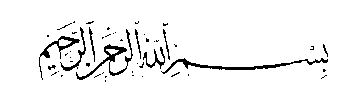 Puji syukur kepada Allah SWT yang telah melimpahkan rahmat dan hidaya hanya, sehingga penulisan skripsi yang berjudul “Makna dan Nilai Moral Pada Tari  Sedulang Setudung, Pangkalan Balai, Banyuasin, Sumatera Selatan, Indonesia”, dapat terselesaikan. Skripsi ini di tulis sebagai salah satu persyaratan untuk memperoleh gelar Sarjana Humaniora (S. Hum) pada Fakultas Adab dan Humaniora, Universitas Islam Negeri Raden Fatah Palembang..Dalam menyusun skripsi ini penulis banyak mendapatkan bantuan, bimbingan, dan saran baik melalui saran maupun tulisan. Pada kesempatan ini penulis menyampaikan ucapan terimakasih kepada orang tua, saudara saya, dan orang yang akan menjadi pendamping saya yang telah memberi semangat, do’a dan material, baik yang membantu secara langsung atau tidak langsung dalam penyelesaian skripsi ini dan saya ucapkan terimakasih penulis sampaikan secara khusus kepada:Bapak  Prof. Dr. H. J. Suyuthi Pulungan., M.A selaku Dekan Fakultas Adab dan Humaniora UIN Raden Fatah Palembang.Bapak Otoman, S.S., M. Hum selaku Ketua Program Studi Sejarah dan Kebudayaan Islam Fakultas Adab dan Humaniora UIN Raden Fatah Palembang.Bapak Dr. Nor Huda, M.Ag,.M.A selaku Wakil Dekan 1 Fakultas Adab dan Humaniora UIN Raden Fatah Palembang, dan Pembimbing I.Ibu Susi Herti Afriani, M. Hum,selaku Pembimbing  II.Bapak Dolla Sobari, M.Ag, selaku Penguji IIbu Nyimas Umi Kalsum, M. Hum, selaku Penguji IISeluruh dosen beserta staf tata usaha Fakultas Adab dan Humaniora UIN Raden Fatah Palembang.Bapak Raden Gunawan serta teman-teman di sanggar seni Sedulang Setudung yang periang dan penuh semangat.Dinas Pariwisata, Seni, Budaya, Pemuda dan Olahraga Kabupaten Banyuasin selalu membantu selama proses pengumpulan data.Teman-teman seperjuanganku Ovi, Okta, Eva, Ria, Riedha Mochie, Echi, Khusnia, Nopiyan, Asep, Zainudin, Toto, Ardino, Ridho, Rodia, Warni, Vina, Dj, Uswatun, R.A Karti Kurnia, Weni.Penulis menya dari bahwa dalam penyusunan Skripsi ini jauh dari sempurna, dan masih banyak kekurangan. Hal ini dikarenakan terbatasnya kemampuan dan Ilmu pengetahuan yang dimiliki oleh penulis. Dengan demikian penulis mengharapkan kritik dan saran yang bersifat membangun, guna perbaikan dimasa yang akan datang. Amin.Palembang,	Nopember 2015PenulisNurul Huda   NIM: 11420034INTISARIKajian Kebudayaan IslamJurusan Sejarah dan Kebudayaan IslamFakultas Adab dan HumanioraUniversitas Islam Negeri Raden Fatah PalembangSkripsi,2015Nurul Huda, “Makna dan Nilai Moral Pada Tari Sedulang Setudung di Pangkalan Balai, Banyuasin, Sumatera Selatan, Indonesiaxi+130hlm+lampiranBudaya menjadi salah satu dasar dari setiap kehidupan manusia, karena kebudayaan adalah sesuatu yang mutlak dimiliki manusia. Tarian merupakan salah satu hasil karya manusia dalam masyarakat yang bersifat konkrit dan merupakan hal-hal yang dapat di nikmati dengan mata maupun ditelinga, dan di foto.Tarian lebih mengarah kepada hasil karya yang berasal dari sistem budaya. Karena, tarian yang hingga saat ini dikenal merupakan hasil pemikiran, gagasan, dan konsep baik seseorang maupun sekelompok yang hidup dalam sebuah lingkungan budaya. Dari hal tersebut penulis mengangkat judul skripsi “Makna dan Nilai Moral PadaTariSedulangSetudung Di PangkalanBalai, Banyuasin, Sumatera Selatan, Indonesia” dengan rumusan masalah sebagai berikut. Kajian difokuskan pada: (1) Bagaimana sejarah tari Sedulang Setudung di Pangkalan Balai; (2) Apa makna simbol tari Sedulang Setudung; (3) Bagaimana nilai moral Islam dalam tari Sedulang Setudung.	Teori yang digunakan dalam penelitian inia dalah teori Semiotika dan Teori Nilai. Metode penelitian dalam skripsi ini menggunkan kualitatif yang mana metode ini merupakan dimana penelitian ini menggunakan data deskriptif berupa kata-kata tertulis dari orang-orang. Teknik pengumpulan data dalam penelitian ini adalah teknik observasi, wawancara, dan dokumentasi.	Hasil ini dapat disimpulkan sebagai berikut. Deskripsi makna dan nilai moral padatari Sedulang Setudung di Pangkalan Balai, Banyuasin, Sumatera Selatan, Indonesia. Setiap gerakan tari Sedulang Setudung mempunyai makna dan simbol tersendiri seperti hormat sembah adalah tanda hormat kepada tamu yang datang atau penonton dan kecubung bawah kanan adalah memaknakan bunga yang digunakan para leluhur sebagai obat dan nilai moral Islam dalam tari Sedulang Setudung yang terkandung pada gerakan tari Sedulang Setudung ini yang kesemuannya memiliki pesan yang luhur untuk kebaikan dunia dan akhirat.Kata-kata Kunci: TariSedulangSetudung, Nilai Moral, MaknaSimbolDAFTAR ISIHalaman Judul		iNota Dinas Pembimbing I 		iiNota Dinas Pembimbing II 		iiiPersetujuan Pembimbing		ivPengesahan		vSurat Pernyataan		viMotto dan Persembahan		viiKata Pengantar		viiiIntisari		xDaftar Isi 		xiBAB I PENGANTARLatar Belakang Masalah		1Batasan dan Rumusan Masalah		8Tujuan dan Kegunaan Penelitian		9Tinjauan Pustaka		10Kerangka Teori		12Metode Penelitian		14Sistematika Penulisan		18BAB II DESKRIPSI UMUM DESA PANGKALAN BALAI KECAMATAN BANYUASIN III KABUPATEN BANYUASINLetak Geografis dan Keadaan Demografis		19Sejarah Banyuasin............		23Ekonomi dan Aktivitas Perekonomian		24Kondisi Sosial dan Kultural Masyarakat Desa Pangkalan Balai		28Keagamaan Masyarakat Desa Pangkalan Balai		32BAB III SEJARAH TARI SEDULANG SETUDUNGSejarah Tari Sedulang Setudung		35Konsep Garapan		36Uraian Gerak dan Pola Lantai		37Desain Iringan Tari Sedulang Setudung		63Desain Rias dan BusanaTari Sedulang Setudung		64BAB IV MAKNA DAN NILAI MORAL PADA TARI SEDULANG SETUDUNG DI PANGKALAN BALAI, BANYUASIN, SUMATERA SELATAN, INDONESIAMakna Tari Sedulang Setudung		67Nilai Moral Islam dalam Tari Sedulang Setudung		95BAB V SIMPULAN DAN SARAN		128Simpulan……………………………………………………………...		128Saran…………………………………………………………………..		129DAFTAR PUSTAKA		130LAMPIRAN